Hoofdstuk 1 stoffen en deeltjesParagraaf 1 wat zijn stoffenEen zuivere stof bestaat uit 1 soort deeltjeEen mengsel bestaat uit meerdere soorten deeltjesStofeigenschappen:FaseGeurKook/smeltpunt of trajectOplosbaarheidElektrische geleibaarheidKleurFasen:Vast (s)Vloeibaar (l)Gas (g)Zuivere stof waarvan de moleculen opgebouwd zijn uit 1 soort atoom =  zijn niet-ontleedbare stoffen. (H2 /O2 / F2/ Cl2/Br2/ I2 zijn altijd met z’n 2en)Molecuul die worden opgebouwd uit meerdere atoomsoorten = ontleedbare stoffen / verbindingen. Atoom=element. Je kan ze onderverdelen in metalen en niet metalenParagraaf 2 Het atoommodelEen atoom is opgebouwd uit een kern en een elektronenwolk. In de kern zitten de protonen (1+) en neutronen (neutraal), en de elektronenwolk bestaan uit elektronen (1-)Atoomnummer geeft het aantal protonen en elektronen weer.Het massagetal – het atoomgetal = het aantal neutronen.Halogenen: groep 17: gaan makkelijk een verbinding aan met een metaalEdelgassen: groep 18: gaan reageren niet op andere gassen.Paragraaf 3 Ontleedbare stoffen: enkele ionenBestaat uit 1 soort atoomIonaire verbindingen= zouten lading van het ion heeft te maken met hoeveel ionen het atoom heeft afgestaan + of heeft opgenomen –alle enkelvoudige positieve ionen = metaal alle enkelvoudige negatieve ionen = niet-metaalParagraaf 4 Ontleedbare stoffen: samengestelde ionenBestaat uit meerdere soorten atomenZouten trekken positieve en negatieve ionen elkaar aan = ionbindingVerhoudingstabel: Eerst het positieve ion en dan het negatieve ion.Wanneer een samengestelde-ion meer dat 1 keer voorkomt moeten de haakjes blijven staan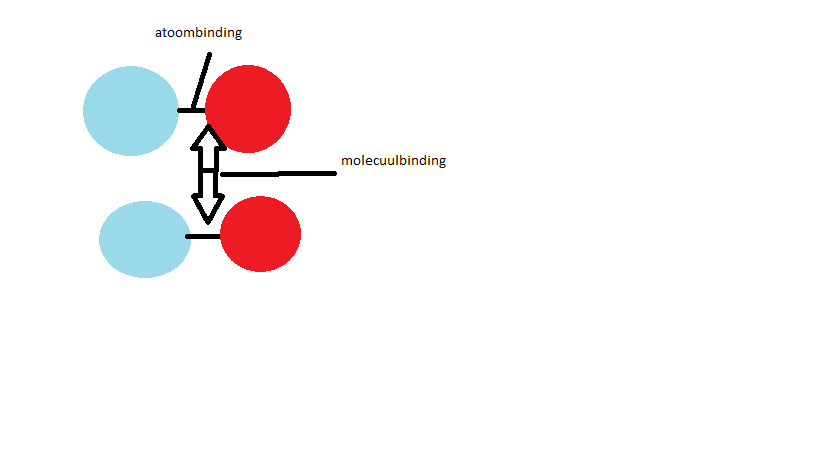 Paragraaf 5: Moleculaire stoffen en de massa van atomen
binding tussen de atoom in een molecuul = atoombinding binding tussen de moleculen onderling = molecuulbinding Lading en massa van een atoom =Proton 	lading 1+		massa 1.0 u		Neutron 	lading geen		massa 1.0 uElektron 	lading 1-		massa verwaarloosbaarLet op: Dus alleen de kern krijgt een massa!Relatieve atoommassa gebruiken om uitrekenenParagraaf 6 molecuulmassa en massapercentageEerst bereken je de massa van de molecuul uitWelk deel van het geheel moet ik de percentage uitrekenen?Kruislings vermenigvuldigenGeheel X ? = 100 X deelParagraaf 7 kernreactiesAtoomsoort die straling uitzend = radioactieve stoffenStabiele atoomkern= veranderen niet vanzelfInstabiele atoomkernen= verandering in atoomkern= straling=kernreactie= radioactiefOnder het uitzenden van staling gaat de kern over naar een andere kernKan niet horen, zien of voelen = Geigerteller3 soorten doordringend vermogenAlfastraling = tegengehouden met een papiertje	     			Bestaat uit heliumkernBètastraling = tegengehouden met een boek		     	Bestaat uit elektronenGammastraling= tegengehouden met halve meter beton			Bestaat uit elektromagnetische stralingEerst ontdekt tijdens de 2e wereldoorlogKunt veel energie in korte tijd vrijmaken. Bij een kernreactie komt straling vrij. Bij de stoffen die dan vrijkomen zijn de meeste ook weer radioactief. NaamFormuleWaterH2O (g)WaterstofperoxideH2O2 (l)AmmoniakNH3 (g)Koolstofmono-oxideCO (g)KoolstofdioxideCO2 (g)ZwaveldioxideSO2 (g)ZwaveltrioxideSO3 (g)Natriumchloride NaCl (s)AlcoholC2H6O (l)GlucoseC6H12O6 (g)FormulenaamOH-Hydroxide-ionNO3-Nitraat-ionSO42 -Sulfaat-ionCO32-Carbonaat-ionPO43-Fosfaat-ionNH4+ammonium